设备采购审批流程图设备采购流程图四川音乐学院设备验收、建账流程图四川音乐学院资产处置流程图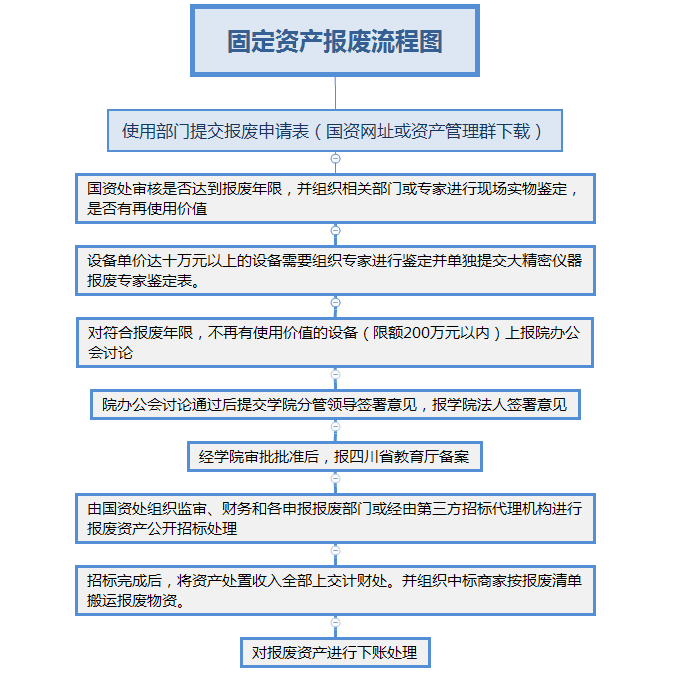 接到本年度各部门采购计划确认书根据实际情况对采购计划进行整理（按需求和设备类型等条件选择较合理的采购招标方式）将本年度采购计划网上上报财政厅进行备案按备案采购方式选择代理机构，并编制该计划的项目需求审核招标文件，委托采购代理机构组织进行招标、评标等招标工作评标结束后确认采购结果，与中标商家签订合同，跟进项目实施进度，配合管理科验收，验收合格后及时支付商家货款